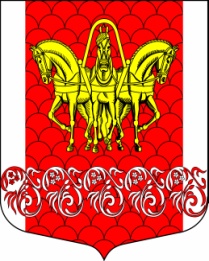 Администрациямуниципального образования Кисельнинское сельское поселениеВолховского муниципального района Ленинградской областиПОСТАНОВЛЕНИЕот 21 ноября 2018 года  № 340Об условиях приватизацииарендуемого имущества, находящегосяпо адресу: Ленинградская область, Волховский район, д.Кисельня, ул.Центральная д. 20 помещение № 1	Рассмотрев заявление общества с ограниченной ответственностью «Клён» о передаче в собственность нежилого помещения площадью 135,4 кв.м, расположенного по адресу: Ленинградская область, Волховский район, д.Кисельня, ул.Центральная д. 20, помещение № 1,  в целях реализации преимущественного права на приобретение арендуемого имущества субъектами малого и среднего предпринимательства, руководствуясь статьёй 3, пунктами 2 и 3 статьи 9 Федерального закона от 22.07.2008г. № 159-ФЗ «Об особенностях отчуждения недвижимого имущества, находящегося в государственной собственности субъектов Российской Федерации или в муниципальной собственности и арендуемого субъектами малого и среднего предпринимательства, и о внесении изменений в отдельные законодательные акты Российской Федерации», законом Ленинградской области от 19.12.2008г. № 143-оз «Об отдельных вопросах отчуждения недвижимого имущества, находящегося в собственности Ленинградской области или в собственности муниципальных образований Ленинградской области и арендуемого субъектами малого и среднего предпринимательства», «Положением о порядке реализации субъектами малого и среднего предпринимательства преимущественного права на приобретение арендуемого имущества», утвержденным решением Совета депутатов муниципального образования «Кисельнинское сельское поселение» Волховского муниципального района Ленинградской области № 38 от 25 октября 2016г., решением комиссии по вопросам распоряжения муниципальным имуществом  от 26 октября 2018 года,  постановляю:     1.Осуществить приватизацию муниципального имущества путем реализации обществом с ограниченной ответственностью «Клён» (ИНН 4718012000, ОГРНИП 1024702050757) преимущественного права на приобретение арендуемого им нежилого помещения площадью 135,4 кв.м, расположенного по адресу: Ленинградская область, Волховский район, д.Кисельня, ул.Центральная д.20 помещение № 1 по цене, равной его рыночной стоимости, определенной по результатам оценки (отчет № 121/2018-н об оценке рыночной стоимости встроенного помещения, расположенного по адресу: Ленинградская область, Волховский район, Кисельнинское сельское поселение, дер.Киселня, ул.Центральная д.20,помещение № 1) с рассрочкой платежа на 60 месяцев и начислением процентов, исходя из ставки равной 1/3 ключевой ставки Банка России, действующей на дату опубликования настоящего постановления. Выкупная стоимость составляет 1 808 000 (один миллион восемьсот восемь тысяч) рублей 00 копеек, без учета НДС.2.Сектору по управлению имуществом, земельным вопросам и архитектуры администрации муниципального образования «Кисельнинское сельское поселение» Волховского муниципального района Ленинградской области подготовить проект договора купли-продажи муниципального имущества.     3. Постановление подлежит официальному опубликованию в газете "Волховские огни" и размещению на официальном сайте муниципального образования «Кисельнинское сельское поселение».     4. Постановление вступает в силу со дня его официального опубликования.     5.  Контроль за исполнением настоящего постановления оставляю за собой. И.о.главы администрации МО Кисельнинское СП                                                                                 С.А.Тепнина